Narysuj po śladzie korony i grzywę lwa, zacznik od kropki.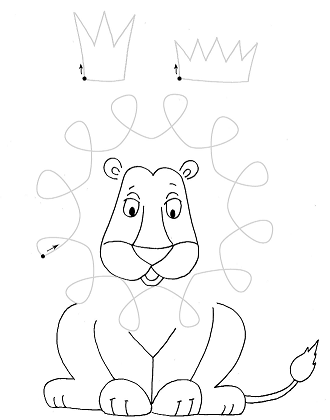 